Probleme de tip PISA, cu aplicații  în viața  noastrăProblema 1. Un  corp  care  cade  liber în  vid,  parcurge  în  prima  secundă  de  cădere  4,9 m,  iar  în  fiecare  din  secundele  următoare  cu  9,8 m  mai  mult  ca  în  cea  precedentă.  Câți  metri  parcurge corpul  în  primele  3  secunde?Soluție: 4,9 + (4,9 + 9,8) + (4,9 + 9,8 + 9,8) = 44,1 (m) – parcurși în primele 3 secunde.Problema 2.Dacă  lăsăm  un  corp  să  cadă,  distanța  parcursă  de  el (în  metri)  este  egală  cu  produsul  dintre   4,9   și  pătratul  timpului de  cădere  (măsurat  în  secunde).  Să  se  afle  adâncimea  unei  fântâni,  știind  că  timpul  în  care  o  piatră  a  ajuns  de  la  suprafața  pământului  la  apă (măsurat  cu  un  cronometru)  a fost  de  1,8 secunde.Soluție: .Problema 3.  Grosimea  a  5  spire  de  sârmă  este  de  2 mm.  Care  este  grosimea  unei  spire? Soluție:     .Problema 4.  Un   automobil   a   făcut   în   primele  două  ore – 98,5 km  și   în  următoarele  trei  ore – 198 km. Cu  cât  a  fost  mai  mare  viteza  din  ultimele  ore  decât  cea  din  primele  două  ore?Soluție:Problema 5.  Doi  motocicliști  își  lăudau  motocicletele: „A  mea  e  mai  economică,  fiindcă  am  plecat  cu  12 l  de  benzină  în  rezervor,  am  mers  72 km  și  când  m – am  întors  mai  aveam  3 l  de  benzină”.  „Ba  a  mea  e  mai  economică,  căci  am  plecat  cu  7,25 l  de  benzină,  am  mers  85 km,  am  mai  cumpărat  5 l  pe  drum,  iar  când  m – am  întors  mai  aveam  3  l  în  rezervor”.Care  dintre  motociclete  era  mai  economică?Soluție:  I motocicletă  :   12 – 3 = 9 (l) – consum la 72 km                                          9 : 72 = 0,125 (l) – consum la 1 km;               II motocicletă:    7,25 + 5 – 3 =9,25 (l) – consum la 85 km                                           9,25 : 85 = 0,1088... (l) – consum la 1 km.               Mai  economică  este a  II  motocicletă.Problema 6.  Eugen  aleargă  60  km  în  20  secunde. Câți  metri  va  parcurge  Miron  în  0,2 secunde, dacă  cei  doi  aleargă  cu aceeași  viteză?Soluție:  60 : 20 = 3 (m) – într – o secundă                            3 : 5 = 0,6 (m) – în 0,2 secunde.Problema 7.  Lichidul  dintr – un vas  ocupă  trei  sferturi  din  capacitatea  vasului.  Se  scoate o  treime  din  lichid  și  mai  rămân  150  litri.  Aflați  capacitatea  vasului.Soluție:  Notăm – x capacitatea vasului (litri)Problema 8.  De  câte  ori  trebuie  să  folosim  o  ruletă  metalică  cu  lungimea   de  2 dam  pentru  a  măsura  distanța  dintre  bornele  hectometrice  4  și  5?  Dar  dintre  bornele  hectometrice  6  și  9?Soluție: 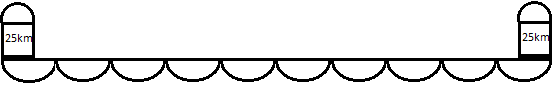   1hm         1hm       1hm            1hm       1hm	  1hm         1hm	     1hm          1hm      1hm   Între  bornele  4  și  5  avem  1 hm = 100 m ,  1 dam = 10 m ,  2 dam = 20 m , deci:                                                                      100 : 20 = 5 (ori) – folosim  ruleta ;     Între  bornele  6  și  9  avem 3 hm = 300 m,  deci  300 : 20 = 15 (ori).Problema 9.  O vie  de  formă  dreptunghiulară, cu dimensiunile de 1000 m  și  300 m,  se stropește  cu  sulfat  de cupru  pentru  a  stârpi  dăunătorii. Ce  cantitate  de  sulfat  de  cupru  este  necesară,  dacă  la1 ha  se  folosesc  100 kg  de  sulfat?Soluție:               - de  sulfat.Problema 10.Câte  plăci  de  beton  de  formă pătrat având  latura  de  50 cm,  sunt necesare  pentru  a  pava  curtea unei  școli  care  are  forma unui  dreptunghi  cu  dimensiunile  de  47 m  și  21 m?Soluție: .Problema 11.Un  cub  din  lemn  vopsit  în  culoare  roșie,  cu  latura  de  3 cm,  se  împarte  în  cuburi  cu  latura  de  1 cm.  Câte  cuburi  se  obțin?  Câte  cuburi  mici  au  exact  două  fețe  roșii?  Dar  nici  o  față  roșie?  Dar  trei  fețe  roșii?Soluție:  Avem  27 cuburi  cu  muchia  de  1 cm; 12  cuburi  mici  cu  două  fețe  roșii; 1  cub  mic                          fără  nici o  față  roșie;  8  cuburi  mici  cu  trei  fețe  roșii.Problema 12.   O   cameră   în   formă   de   paralelipiped  dreptunghic  cu  dimensiunile  interioare  de  90 cm,  60 cm  și  120 cm,  se  umple  cu  cărămizi,  în  formă  de  cub cu  muchia  de  15 cm.  Câte  cărămizi  încap  în  cameră?Soluția:.Problema 13.  Volumul  unui  rezervor  este  de   .  Câte  drumuri  trebuie  să  facă  o  cisternă  cu  capacitatea  de  300 dal  pentru  a  umple  rezervorul?  Cât  timp  durează  umplerea  rezervorului  dacă  pentru  fiecare  transport  sunt  necesare  25 minute?Soluție:;  numărul  de  drumuri;durează  umplerea  bazinului.Problema 14.Un rezervor  conține  1 hl  și  8 dal  de  apă.  De  câte  ori  este  necesar  să  folosim  un  vas  cu  capacitatea  de  5 l  pentru  a  goli  complet  rezervorul? Soluție:1 hl = 100 l  ;  8 dal = 80 l                         1 hl + 8 dal = 100 l + 80 l = 180 l                         180 : 5 = 36 ( de ori) .Problema 15.  Izvorul  nr.5  din  Olănești,  vestit  și  peste  hotare  pentru  tratamentul  bolilor  de  ficat,  are   un  debit  de  480 l  în  24  de ore.  În   cât  timp   s – ar   umple  800  de  sticle  cu  capacitatea   de  250 ml?Soluție: într – o oră .Problema 16.  Dintr – un  butoi  de  225 l  de  vin,  s – au  umplut  60  de  sticle a câte  75 cl  și  220  de  sticle  de  altă capacitate,  4 l  de  vin  s – au risipit  la  turnarea  în  sticle.  Câți  cl  avea  celălalt  fel  de  sticlă?Soluție: .Problema 17.Câte  tone  de  porumb  pot  fi  însilozate  într – un  depozit  în  formă  de  paralelipiped  dreptunghic  cu  dimensiunile  de  6m,  8m  și  3 m,  știind că    de  porumb  cântărește  800 kg?Soluție: .Problema 18.Un  butoi  are  o   capacitate  de  46 l.  S – a  turnat  deja  un  lichid,  folosind  de  4  ori  un  recipient  cu  capacitatea  de  1 decalitru.  Acest  recipient  este  umplut  din  nou  și  turnat  în  butoi  până  când  se  umple.  Câți  litri  de  lichid  rămân  în  recipient?Soluție:  , rămași  pentru  a  se  umple  butoiul , rămași  în  recipient.Problema 19.  Un  comerciant  a  depozitat  344 l  de  ulei  în  recipientele  de  mai  jos:                  Ulei               ulei               ulei            ulei 50 lCâți  litri  de  ulei  conține  unul  din  cele  trei  recipiente  egale?Soluție:  344 l – 50 l = 294 l – conțin cele  3  recipiente  împreună                          294 l  :  3 = 98 l – conține un recipient.Problema 20.Volumul  unei  cisterne  de  benzină este  de  . Câți  hectolitri  de  benzină  conține  cisterna,  când  e  plină  pe  trei  sferturi?Soluție: .Problema 21.  Într – un  stup  sunt  200 de  albine, care  ies din  stup  de  câte  10  ori  pe  zi  și  aduc  câte  30 mg  de  nectar.  În  câte  zile  strâng  albinele  acestui  stup  3 kg 600 gr  de  nectar?Soluție:  ieșiri  pe  zi .Problema 22.  Cupa  unui  excavator  ridică  o  dată  3 t 8 q  de  pământ.  În  câte  cupe  s – au  încărcat  520 t 6 q  de  pământ?Soluție: .Problema 23.Sunetul  se  propagă,  în  aer,  cu  viteza  de  340 m/s.  Câți  kilometri  face  sunetul  în  5  minute?Soluție: .Problema 24. Pe  ușa  unui  magazin  se  află următorul  anunț:  „Deschis  între  orele 8.00  și  16.30”.  Câte  ore  va  sta  închis  magazinul  în  cursul  unei  zile?Soluție:  16.30 – 8.00 = 8.30 – ore  este  deschis                         24 – 8.30 = 15.30 – ore va  sta  închis.Problema 25.  Câți kilometri  poate  alerga  un  câine,  în  3 minute, dacă viteza  lui  este  jumătate  din  cea  a  unei  mașini  care  merge  cu   40 km/h?Soluție: .Problema 26.O  foaie  de  tablă  de  formă  dreptunghiulară  are  aria    Câte  dreptunghiuri  cu  dimensiunile numere întregi de decimetri care  să   aibă  aceeași  arie  există?Soluție:                        Există  5  dreptunghiuri.Problema 27.  Ionel  are  un  joc de  construcții, format  din  cuburi  cu  muchia  de  3 cm  și  cuburi  cu  muchia de 5 cm.  El  vrea  să  construiască două cuburi,  la  fel  de  mari,  folosind  pentru  fiecare  construcție  cuburi  de același  fel.Care  este  înălțimea  minimă  a cuburilor  construite?Câte cuburi  folosește  Ionel  pentru  fiecare  construcție?Soluție:  a)                        b)  Pentru  cubul  cu  muchia  5 cm,  avem– cuburi  folosite; Pentru  cel  cu  muchia  de  3 cm,  avem    - cuburi  folosite.Problema 28.  Două  roți  angrenate  au  30,  respectiv  45  de  dinți.  Marcând  punctul  lor  comun  la  un  moment  dat,  să  se afle  după  câte  rotații  semnele  făcute  vor  coincide  iarăși  pentru  prima  dată?Soluție:  Aflăm   . Atunci  când  prima  roată  va  face  3 rotații, iar a  doua  roată  două  rotații.Problema 29.Primul  aviator  care  a  traversat  Atlanticul  fără  escală  a  fost  Lindbergh.  El  a  parcurs  distanța  de  6100 km  de  la  New York  la  Paris.  Zborul  a  durat  33 h 30 min.  Care  este  distanța  medie  parcursă  într – o  oră?Soluție: în  medie  pe  oră.Problema 30.Avem  două  vase  A  și  B  pline  cu  grâu. Măsurând  cu  o  cană,  găsim  în  vasul  A – 35 de  căni,  iar  în  vasul  B – 28 de căni.  Să  se  afle  raportul  între  volumele  celor  două  vase.  Dacă  în  cană  încap  2,4 litri,  care  este  volumul  în  litri al  fiecărui  vas  și  care  este  raportul  volumelor  în  litri?Soluție:Raportul  volumelor  este –                            Volumele  în  litri –                           Raportul  volumelor  în  litri –    .Problema 31.Diametrul  Lunii  reprezintă    din  diametrul  Pământului.  Diametrul  Soarelui  este  de  109  ori  mai  mare  decât  diametrul  Pământului.  Să  se  afle  raportul  dintre  diametrul  Lunii  și  diametrul  Soarelui.Soluție:                    Avem :   .Problema 32.Raportul  dintre  înălțimea  unui  corp  și  umbra  lui  pe  un  teren  orizontal,  are  aceeași  valoare,  oricare  ar  fi  corpul.  Știind  că  un  băț  vertical  de  2,5 m  are  la  un  moment  dat  umbra  de  2 m,  să  se  afle  înălțimea unui  bloc  a  cărui  umbră  în  același  moment  are  17 m.Soluție:                     Avem:   Problema 33.Doi  copii,  dintre  care  unul  cântărește  30 kg  și  altul  45 kg,  vor  să  se  dea  în  leagăn  cu  o  scândură  care  are  lungimea  de  2,5 m.  Unde  trebuie să  fixeze  punctul  de  sprijin?Soluție:  30 kg	X	Y	45kg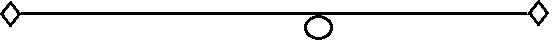 Problema 34.  Un  tractor  mergând  cu  o  viteză  de  4,8 km/h  a  străbătut  o  distanță  de  7,2 km.  Ce  distanță  va  parcurge  tractorul  în  același  timp,  dacă viteza  lui  se  mărește  cu  2,4 km/h?Soluție:  x – distanța  parcursă  cu  noua  viteză, adică  4,8 + 2,4 = 7,2 (km/h)                        Avem  mărimi  direct  proporționale (viteza  și  distanța):Problema 35.  Figurile  I,  II,  III  și  IV  sunt  pătrate.  Lungimea  laturii  pătratului  I  este  16 m,  iar  a  laturii pătratului  II  este  24 m.  Care  este  lungimea  laturii  pătratului  IV?56 m        B)  60 m     C)  64 m     D)  72 m     E)  80 m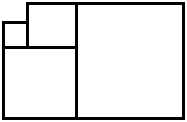 Soluție:                 Deci:   și                          Răspuns :  C)  64 m .